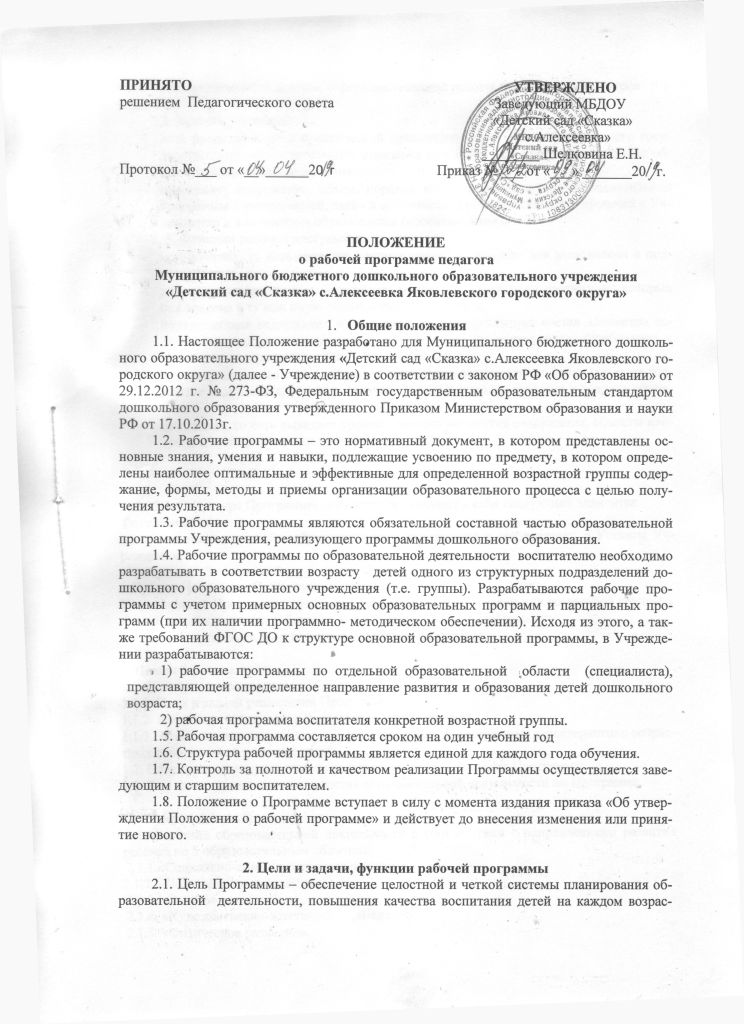 этапе дошкольного детства, совершенствование работы педагогических кадров  Учреждения.2.2. Задачи программы:дать представление о практической реализации компонентов федерального государственного образовательного стандарта при изучении конкретного раздела общеобразовательной программы;определить содержание, объем, порядок изучения раздела общеобразовательной программы с учетом целей, задач и особенностей образовательного  процесса в Учреждении и контингента обучающихся (воспитанников).2. 3. Функции рабочей программы:нормативная, то есть является документом, обязательным для выполнения в полном объеме;целеполагающая, то есть определяет ценности и цели, ради достижения которых она введена в ту или иную образовательную область;определяющая содержания образования, то есть фиксирует состав элементов содержания, подлежащих усвоению обучающихся (воспитанников) (требования к минимуму содержания), а также степень их трудности;процессуальная, то есть определяет логическую последовательность усвоения элементов содержания, организационные формы и методы, средства и условия обучения;оценочная, то есть выявляет уровни усвоения элементов содержания, объекты контроля и критерии оценки уровня обученности детей.3.Структура Программы3.1. Структура Программы  воспитателя включает в себя следующие элементы:Титульный листполное наименование общеобразовательного учреждения в соответствии с Уставом Учреждения;«Утверждаю  Заведующий ____  приказ № от ___»;« Принято решением Педагогического совета, протокол № ____дата;Наименование Программы с указанием образовательной области или возрастной группы;Ф.И.О. педагогического работника, составившего данную Программу;Название населенного пункта и год разработки Программы.I. Целевой раздел.1.1. Пояснительная записка 1.1.1. Цели и задачи реализации Программы1.1.2. Принципы и подходы к формированию Программы1.1.3. Значимые для разработки и реализации рабочей программы, характеристики возрастных особенностей развития детей.1.2. Планируемые результаты как целевые ориентиры освоения Программы.1.3. Развивающее оценивание качества образовательной деятельности по Программе.II. Содержательный раздел 2.1 Описание образовательной деятельности в соответствии с направлениями развития ребенка по 5 образовательным областям:  2.1.1.«Социально-коммуникативное развитие». 2.1.2. «Познавательное развитие».  2.1.3. «Речевое развитие».  2.1.4. «Художественно-эстетическое развитие». 2.1.5. «Физическое развитие». 2.2. Особенности организации образовательного процесса в части, формируемой участниками образовательных отношений.2.3. Особенности взаимодействия с семьями воспитанников.III. Организационный раздел3.1 Организация режима пребывания в группе3.2. Учебный план3.3. Схема распределения образовательной деятельности3.4. Схема совместной образовательной деятельности и культурных практик в режимных моментах.3.5. Схема самостоятельной деятельности детей в режимных моментах. 3.6. Модель двигательного режима.3.7 Перспективно-тематическое планирование (наименование темы, временной период, задачи, содержание каждой темы, итоговое мероприятие).3.8. Особенности традиционных событий, праздников, мероприятий 3.9. Особенности организации развивающей предметно- пространственной среды3.10  Программно-методическое обеспечение (определяет необходимые для реализации данного курса методические и учебные пособия,  дидактический материал).4. Требования к оформлению программы4.1.Набор текста производится в текстовом редакторе Word for Windows с одной стороны листа формата А4, тип шрифта: Times New Roman, размер — 12 (14) пт. межстрочный интервал одинарный, переносы в тексте не ставятся, выравнивание по ширине.4.2. По контуру листа оставляются поля: левое и нижнее — , верхнее – , правое 4.3. Страницы Программы нумеруются, титульный лист считается первым, но не подлежит нумерации.4.4. В перечне учебно-методического обеспечения методические и учебные пособия, дидактический материал указываются в алфавитном порядке в соответствии с требованиями к библиографическому описанию. Допускается оформление списка литературы по  образовательным областям.5. Рассмотрение и утверждение программы5.1. Рабочая программа  рассматривается и принимается на Педагогическом совете Учреждения.5.2. Педагогический совет выносит свое решение о соответствии рабочей программы существующим требованиям и Уставу Учреждения.5.3. Утверждение рабочей программы заведующим Учреждением осуществляется до 1 сентября будущего учебного года.6. Контроль6.1. Ответственность за полноту и качество разработки рабочей программы возлагается на воспитателей и специалистов Учреждения.6.2. Ответственность за полнотой реализации рабочих программ возлагается на заведующего, старшего воспитателя.7. Хранение программ7.1. Первый экземпляр рабочей программы хранится у педагогов.7.2. Второй экземпляр рабочей программы хранятся в методическом кабинете Учреждения.7.3. Срок хранения рабочей программы – 5 лет. 